Kraków, dnia ………… r.Akademia Górniczo-Hutnicza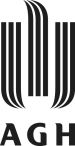 im. Stanisława Staszica w KrakowieOświadczenieJa, niżej podpisany/a oświadczam, że:zostałem/łam poinformowany/a, iż praca dyplomowa pt.…………………………………………………………………………………………………………………………………………………realizowana przez:………………………………………………………………………………………………………. nr albumu………………………(imiona i nazwisko studenta)jest pracą, której przedmiot jest objęty tajemnicą prawnie chronioną. Niniejszym zobowiązuję się do zachowania w tajemnicy zawartych w wyżej wymienionej pracy dyplomowej informacji. ...................................................				podpis opiekuna pracy dyplomowej*...................................................
 podpis recenzenta*...................................................
podpis pracownika dziekanatu* * - niepotrzebne skreślić